Пам’ятка учителю по роботі з обдарованими дітьмиОбдаровані діти потребують спеціально розроблених для них навчальних програм. Саме тому вчитель має готуватись до роботи з обдарованими дітьми – змінювати зміст навчання, його процес, результати, саму психологічну атмосферу. При  організації учбово-виховної діяльності обдарованих учнів вчителю можна порадити враховувати такі моменти:При намаганні створити в класі психологічну атмосферу загального інтересу до предмета, що вивчається, вчитель може, як правило, стикатись з труднощами, зумовленими тим, щ обдарована дитина часто виявляється лідером. Це викликає негативне морально-етичне переживання у однокласників, зокрема відчуження, недоброзичливе ставлення до свого товариша. Отже, якщо в класі є обдаровані діти, слід зменшувати ігрове навантеження уроку з яскраво вираженими елементами конкурентності. За цих умов вчитель має пояснити дітям, що заздрощі, пиха, ревнощі -  це негативні риси, і треба засуджувати в собі такі риси і долати почуття, що ними викликані.Вчитель може організувати спільні заняття обдарованих дітей з іншими дітьми, але при цьому він не повинен аж надто виокремлювати обдаровану дитину, не хвалити її надмірно за високі індивідуальні успіхи чи сумлінну роботу, оскільки захвалювання може призвести до конфліктного становлення особистості дитини.Вчитель має уникати двох крайнощів -  у визнанні або оцінці успіхів обдарованих дітей. По-перше, демонстрація винятковості досягнень дитини, що веде до виникнення  зверхнього ставлення її до оточення, навіть до “зіркової хвороби”, по-друге, пригнічення обдарованої дитини, публічного применшення унікальності її здібностей і навіть злої іронії на адресу обдарованої дитини. Вчителі, не підготовлені до роботи з обдарованими дітьми, як правило, байдужі до їх проблем, бо не можуть їх зрозуміти. Часом вороже ставлення непідготовлених вчителів до обдарованих дітей зумовлюється тим, що вони створюють певну загрозу вчительському авторитету.В роботі з інтелектуально обдарованими учнями учителю не слід використовувати тактику кількісного збільшення завдань, а не якісної їх зміни.  Необхідно цілеспрямовано використовувати методи, які стимулюють самостійну роботу учнів, складні пізнавальні процеси, приміром, узагальнення, поглиблений аналіз проблем, оцінку інформації, тощо.Необхідно більш орієнтувати учнів на творчість, підтримувати у прийнятті ризику.Техніка викладання у вчителів в роботі з обдарованими дітьми має враховувати ролзподіл часу на види активності: менше говорити, менше давати інформації, менше організовувати демонстрування способів діяльності і якомога рідше розв’язувати завдання замість учнів, більше запитувати і менше пояснювати.Необхідно частіше ставити відкриті запитання на зразок “що могло статися, якби? Що ти маєш на увазі? Якщо твій опонент правий, то як це вплине на…?”, які допомагають обговоренню проблеми.  Постаратись вияснити, як учні дійшли до висновку, розв’язання, оцінки.Уникати реагування на кожне висловлювання, уважно і з інтересом вислуховувати кожну відповідь, але не давати їй оцінку, а знаходити способи продемонструвати, що ви її приймають. Така тактика вчителя призводить до того, що учні починають більше взажємодіяти один з одним і самостійно коментувати ідеї, думки однокласників. Створювати психологічну ситуацію, коли учні стають  менш залежними від учителя.В міжособистісний сфері необхідно особливо дотримуватись більш урівноважених відносин з учнями, демонструвати повагу до них, вільно обмінюватись думками..Поведінка вчителя  повинна відповідати таким характеристикам:-           вчитель має розробляти гнучкі індивідуалізовані програми; -           створювати сприятливу атмосферу в класі;-           забезпечувати зворотній зв’язок з учнями;-           використовувати різні стратегії навчання, поважати особистість учня, сприяти формуванню у учня позитивної самооцінки;-           стимулювати творчість і уяву, розвиток розумових процесів вищого рівня;-           виявляти повагу до індивідуальності учня, його цінностей.Для успішної роботи з обдарованими учнями вчителі мають виявляти такі якості особистості:-           емоційну стабільність, особистісну зрілість і соціальну відповідальність;-           впевненість в собі, життєрадісність;-           здатність виявляти теплоту і інтерес у спілкуванні з дітьми;-           адекватно сприймати навколишню дійсність;-           прагнути до максимальної гнучкості;-           бути здатними до емпатії, сензитивними до потеб учнів;-           уміти надати викладанню особистісного забарвлення;-           уміти створювати позитивні підкріплення до самосприйняття учнів;-           володіти стилем неформального спілкування. Надавати перевагу усним, а не письмовим контактам;-           імпровізувати, уміти враховувати найменші зміни в психолого-педагогічній ситуації і відповідно змінювати свою поведінку;-           підтримувати в класі психологічну атмосферу теплоти, невимушеності, взаємної довіри.Поради вчителю щодо розвиткутворчих здібностей обдарованих учнівПідхоплюйте думки учнів та оцінюйте їх тут же, підкреслюючи їхню оригінальність, важливість тощо.Підсилюйте інтерес учнів до нового.Заохочуйте оперувати предметами, матеріалами, ідеями. Учень практично вирішує дослідницькі ідеї.Навчайте учнів систематично оцінювати кожну думку. Ніколи не відкидайте її.Виробляйте в учнів терпиме ставлення до нових понять, думок.Не вимагайте запам'ятовувати схеми, таблиці, формули, одностороннє рішення, де є багатоваріантні способи.Культивуйте творчу атмосферу – учні повинні знати, що творчі пропозиції, думки група зустрічає з визнанням, приймає їх, використовує.Навчайте учнів цінувати свої та чужі думки, цінно фіксувати їх у блокноті.Іноді однолітки ставляться до здібних учнів агресивно. Необхідно не усунути проблему, а запобігти їй. Найкраще здібному учневі пояснити, що це характерно, і розвивати в ньому терпимість і впевненість.Пропонуйте цікаві факти, випадки, ідеї.Розсіюйте страх.Стимулюйте і підтримуйте ініціативу, самостійність. Підкидайте проекти, які можуть захопити.Створюйте проблемні ситуації, що потребують альтернатив, прогнозування, уяви.Створюйте у навчальному закладі періоди творчої активності, багато геніальних рішень приходить в ті моменти.Розвивайте критичне ставлення.Навчайте доводити почате до логічного завершення.Впливайте особистим прикладом.СФЕРИ ОБДАРОВАНОСТІ ДІТЕЙ1. Інтелектуальна сфера Обдарована дитина вирізняється гарною пам’яттю. мисленням, допитливістю, добре розв’язує різні задачі, зв’язно викладає свої думки, може мати здібності до практичного застосування знань. 2. Сфера академічних досягнень Це успіхи дитини з читання, математики, природознавства та інших навчальних предметів. 3. Творчість (креативність) Дитина дуже допитлива, виявляє незалежність і оригінальність мислення, висловлює оригінальні ідеї. 4. Спілкування Добре пристосовується до нових ситуацій, легко спілкується з дорослими та дітьми, виявляє лідерство в іграх і заняттях з дітьми. Ініціативна, бере на себе відповідальність за свої дії. 5. Сфера художньої діяльності Дитина виявляє великий інтерес до візуальної інформації, захоплюється художніми заняттями, її роботи вирізняються оригінальністю. Виявляє інтерес до музики, легко відтворює мелодію, із задоволенням співає, намагається створювати музику. 6. Рухова сфера Тонка і точна моторика, чітка зорово-моторна координація, широкий діапазон рухів, добре володіє тілом, високий рівень розвитку основних рухових навичок.Якості, якими має володіти вчитель для роботи з обдарованими дітьми1. Бути доброзичливим і чуйним. 2. Розбиратися в особливостях психології обдарованих дітей, відчувати їхні потреби та інтереси. 3. Мати високий рівень інтелектуального розвитку. 4. Мати широке коло інтересів. 5. Бути готовим до виконання різноманітних обов'язків, пов'язаних із навчанням обдарованих дітей. 6. Мати педагогічну і спеціальну освіту. 7. Володіти почуттям гумору. 8. Мати живий та активний характер. 9. Виявляти гнучкість, бути готовим до перегляду своїх поглядів і до постійного самовдосконання. 10. Мати творчий, можливо, нетрадиційний особистий світогляд. 11. Бути цілеспрямованим і наполегливим. 12. Володіти емоційною стабільністю. 13. Уміти переконувати. 14. Мати схильність до самоаналізу. ПАМ’ЯТКА ВЧИТЕЛЮ ДЛЯ РОБОТИ З ОБДАРОВАНИМИ ДІТЬМИ- Постійно працюйте над вихованням почуттів дітей, особливо вразливих і чуттєвих до всього, що стосується їхнього «я». - Допомагайте обдарованим дітям виробити адекватну я-концепцію і самооцінку, розвивати емпатію. - Забезпечуйте сприятливу емоційну атмосферу, адже дитина набуває емоційного досвіду в процесі взаємодії з людьми. - Дотримуйтеся порядку й дисципліни, обдаровані діти, як і всі інші, повинні знати межу допустимої поведінки. - Скеровуйте енергію і творчість обдарованих дітей у потрібне русло, щоб їх праця приносила користь. - У роботі з обдарованими дітьми використовуйте дослідницький метод, це активізує їхню роботу. - Розвивайте здібності дітей, широко використовуйте метод самостійного набуття знань. - Привчайте обдарованих дітей працювати спільно, це допоможе їм легше адаптуватися до соціальних умов. - Заохочуйте дітей, це стимулює їх. - Тісно співпрацюйте з батьками обдарованих дітей, щоб розвинути здібності кожної дитини.Принципи педагогічної творчості вчителя, реалізація яких сприяє творчому розвитку особистостіПринцип суб'єктивності навчання і виховання передбачає визнання слухача як суб'єкта педагогічної взаємодії, використання вчителем у процесі навчання і виховання переважно діалогічних форм комунікативної взаємодії із слухачем. Принцип діагностики передбачає побудову і корекцію навчально-виховного процесу на основі психолого-педагогічних діагностичних досліджень, а саме: оцінювання рівних розвитку творчих можливостей дітей і дитячих колективів, з якими педагог вступає у взаємодію. Принцип оптимальності. Оптимальною творчою педагогічною взаємодією педагога і вихованця вважаємо таку, яка забезпечує не тільки успішне засвоєння знань, умінь, навичок, а й позитивну динаміку розвитку творчих можливостей дітей в конкретних умовах педагогічної праці педагога. Принцип оптимальності передбачає роботу педагога з відбору таких дидактичних засобів, які відповідають рівню розвитку творчих можливостей більшості дітей, враховують рівень розвитку творчих можливостей меншості, а тому сприяють розвитку творчих можливостей. Принцип взаємозалежності відображає взаємозумовленість творчого особистісного розвитку суб'єктів взаємодії системи "педагог-вихованець"; відбиває взаємозалежність і взаємзумовленість творчої педагогічної праці вчителя і творчої навчальної діяльності дітей. Принцип фасілітації передбачає розуміння формування творчої особистості вихованця у навчально-виховному процесі як процес полегшення, сприяння творчій навчальній діяльності дитини, стимулювання його творчої активності. Це пов'язане з необхідністю створення на занятті, в позаурочній діяльності слухачів творчої атмосфери (співдружності, співтворчості, співробітництва), яка б сприяла розвитку мотивів творчої діяльності, надихала вихованців на творчість. Принцип креативності відображає необхідність виявлення можливостей змісту навчального матеріалу для посилення його орієнтації на формування творчої особистості дитини. При плануванні та організації взаємодії педагога і вихованця в процесі навчання зміст навчального матеріалу повинен максимально використовуватися для розвитку мотивів, характерологічних особливостей, творчих умінь і психологічних процесів, які мають провідне значення для творчої діяльності, і забезпечувати насамперед розвиток дивергентного мислення, умінь генерувати нові ідеї, знаходить нетрадиційні шляхи вирішення проблемних завдань. Реалізації принципу в практичній діяльності сприяє аналіз змісту навчального матеріалу з метою його креативного посилення, застосування навчальних і навчально-творчих задач, методів і прийомів стимулювання творчої активності учнів, використання завдань психологічної діагностики для розвитку творчих якостей особистості. Принцип доповнення передбачає посилення розвитку творчих можливостей дітей за рахунок реалізації додаткового змісту в організаційних формах навчально-пізнавальної діяльності. У практичній діяльності реалізація принципу означає введення таких додаткових курсів, які б компенсували прогалини в розвитку творчих умінь і психічних процесів, що сприяють успішній творчій діяльності людини і на розвиток яких об'єктивно не вистачає часу в процесі виконання державного компонента навчального плану. Принцип варіантності виражає необхідність подолання одноманітності змісту, форм, методів навчання. Для ефективності взаємодії у системі "педагог-вихованець" принцип варіантності має регулятивне значення, визначає мету та стратегію проектування педагогічної взаємодії. Принцип самоорганізації відображає особливості управління процесом формування творчої особистості дитини, які зумовлені особливостями управління нелінійними системами та орієнтують педагога на внутрішній вплив, на узгодження розвитку вихованця з власними тенденціями розвитку, а також на необхідність "збуджувати" та ініціювати творчу активність, при цьому управління повинно бути непомітним, мінімальним у своєму зовнішньому впливі й здійснюватися опосередкованими методами. Саме в цьому разі можна говорити не про управління, а про процеси самоуправління.Програма спостереження на уроці за здійсненням розвитку мислення учнів (Орієнтовна) Як розвивати творчі здібності обдарованих дітей1. Підхоплюй думки учнів і оцінюй їх зразу, підкреслюючи їх оригінальність, важливість тощо. 2. Підкреслюй інтерес дітей до нового. 3. Заохочуй оперування предметами, матеріалами, ідеями. Дитина практично вирішує дослідницькі завдання. 4. Вчи дітей систематичній самооцінці кожної думки. 5. Виробляй у дітей терпиме ставлення до нових понять, думок. 6. Не вимагай запам'ятовування схем, таблиць, формул, одностороннього рішення, де є багатоваріативні способи. 7. Культивуй творчу атмосферу - учні повинні знати, що творчі пропозиції, думки клас зустрічає з визнанням, приймає їх, використовує. 8. Вчи дітей цінувати власні та чужі думки. Важливо фіксувати їх в блокноті. 9. Іноді ровесники ставляться до здібних дітей агресивно, це необхідно попередити. Найкращим засобом є пояснення здібному, що це характерно, і розвивати у нього терпимість і впевненість. 10. Пропонуй цікаві факти, випадки, технічні та наукові ідеї. 11. Розсіюй страх у талановитих дітей. 12. Стимулюй і підтримуй ініціативу учнів, самостійність. Підкидай проекти, які можуть захоплювати. 13. Створюй проблемні ситуації, що вимагають альтернативи, прогнозування, уяви. 14. Створюй в школі періоди творчої активності, адже багатого геніальних рішень з'являється в такий момент. 15. Допомагай оволодівати технічними засобами для записів. 16. Розвивай критичне сприйняття дійсності. 17. Вчи доводити починання до логічного завершення. 18. Впливай особистим прикладом. 19. Під час занять чітко контролюй досягнуті результати та давай завдання підвищеної складності, створюй ситуації самоаналізу, самооцінки, самопізнання. 20. Залучай до роботи з розробки та впровадження власних творчих задумів та ініціатив, створюй ситуації вільного вибору і відповідальності за обране рішення. 21. Використовуй творчу діяльність вихованців при проведенні різних видів масових заходів, відкритих та семінарських занять, свят. 22. Під час опрацювання програмового матеріалу залучай до творчої пошукової роботи з використанням випереджувальних завдань, створюй розвиваючі ситуації. 23. Активно залучай до участі в районних, обласних, Всеукраїнських конкурсах, змаганнях, виставках. 24. Відзначай досягнення вихованців, підтримуй та стимулюй активність, ініціативу, пошук. Створення позитивного настрою учнів на урокахНехай учитель поспішає до дітей, радіє кожній зустрічі з ними, тоді й діти поспішатимуть у школу і щиро радітимуть кожній зустрічі зі своїм учителем.Ш.АмонашвіліДаруймо дитині радість!Рідне слово! Скільки в тобі чарівних звуків, животворного трепету й вогню! Скільки в тобі материнської лагідності й доброти, мудрості земної, закладеної ще славними предками вільнолюбними. Ти — наша неопалима купина!Що зробити, аби дитина, напоєна диво-соками цього євшан-зілля, стала доброю, сильною, сміливою?Тільки Добро, Радість роблять людину великою, якою б не була вона маленькою. Тільки це врятує наші душі від омертвіння. Бо народилися ми, учителі, під особливою зіркою — зіркою Терпіння, Благородства, Любові. І скільки ця зірка випромінює світла, стільки й цвіту розквітає в дитячих душах.Сучасний урок має бути розумним, цікавим, захопливим і радісним.«Щоб зворушити, треба самому бути зворушеним. Щоб радувати, просвітлювати душевний світ, треба нести просвітленість у своєму серці, а серце нести високо», — писав О.П.Довженко.Кожен урок має сіяти в дитячих душах Добро та Красу, формувати людяне в людині. Як же зробити, щоб на уроці панувала Радість, а її помічниками були Краса та Добро?Кожен урок педагог має обміркувати до найменших дрібниць. Навіть ті перші слова вчителя, якими почнеться подорож у країну нових знахідок і відкриттів, можуть одразу створити в класі атмосферу доброзичливості та взаєморозуміння. От, приміром, є в класі дівчинка, яка дуже часто плаче. То зламався олівець, то забула вдома зошит, то неправильно виконала домашнє завдання... Як осушити дитячі сльози? Перше, про що можна запитати дітей, прийшовши на урок: «Яка сьогодні погода в класі? Дощик чи сонечко?» (можна це запитання заримувати, коли є натхнення). «Сонечко, сонечко!» — кричать діти і поглядають на Катрусю. Дівчинка посміхається, посміхаються й інші учні. Контакт є!Як відомо, емоції та розумова діяльність людини взаємопов'язані. А отже, найголовніше — учитель повинен зважати на внутрішній стан дитини.Тому важливим є проведення під час уроку емоційних хвилинок, які створюють особливе емоційне тло заняття, його інтригуючий початок. Без емоційно-стимулюючого впливу слова не можна створити на уроці сприятливий психологічний клімат, викликати інтелектуальні почуття подиву, захоплення, сумніву, очікування нового.Створити позитивний настрій в учнів на уроці допомагає використання низки спеціальних прийомів.«Емоційне стимулювання» — констатація будь-якого, навіть незначного, успіху, навіювання дитині віри в себе, відкритість учителя для довіри і співчуття.«Авансування» — репетиція майбутньої дії, що створює психологічну настанову на успіх.«Даю шанс». Шанс, про який ідеться, — це заздалегідь підготовлена педагогом ситуація, у якій учень отримує можливість несподівано для себе розкрити свої можливості.«Сповідь» рекомендується застосовувати в тих випадках, коли є надія, що відверте звернення вчителя до кращих почуттів дітей зустріне розуміння, викличе відповідний відгук. Як його застосувати — питання досвіду і техніки. Тут треба все заздалегідь прорахувати, спро-гнозувати можливі реакції.«Загальна радість». Це емоційний відгук колективу на успіх одного із своїх членів. Важливо, щоб у досягненнях кожного школяра його товариші бачили результати своєї праці, а сама дитина розуміла, що її радість — це радість підтримки, стану «свій серед своїх». Зрештою, у тому, як реагує дитячий колектив на успіхи і невдачі своїх членів, особливо помітно виявляється його моральна сутність. На практиці цей прийом реалізується завдяки допомозі окремих учнів, що «ведуть» за собою неуспішних.«Емоційний сплеск». Ефективний стосовно дітей, які емоційно реагують на похвалу і критику. Завдання вчителя — у кожному учневі перетворити її на ланцюгову реакцію.«Кольорова рефлексія». Учитель ставить запитання і пропонує варіанти відповідей і співвіднесені з ними кольори. Учні обирають свою відповідь і сигналізують смужкою певного кольору.«Зіпсований телефон». Побажання вчителя діти переказують один одному.У Плутарха читаємо: «Розум дитини — не посудина, яку слід заповнити, а смолоскип, який треба запалити». Не через насичення дитячої свідомості великою кількістю фактів і теоретичних відомостей досягається справжня мета навчання і виховання, а лише через задоволення внутрішнього прагнення учня вирости до рівня Особистості, відчути невимовну радість пізнання і творчості.Звичайно, не можна охопити всього того, з чого будує вчитель свою роботу. Кожен день учителя — новий крок оволодіння секретами їх Величності — Добра, Краси, Радості.ПОРАДИ ПЕДАГОГІЧНОМУ ПРАЦІВНИКУ1. Учитель не повинен вихваляти кращого учня. Не потрібно вирізняти обдаровану дитину за індивідуальні успіхи, краще заохотити спільні заняття з іншими дітьми . 2. Учителеві не варто приділяти багато уваги навчанню з елементами змагання. Обдарована дитина частіше від інших ставатиме переможцем, що може викликати неприязнь до неї інших учнів .3. Учитель не повинен робити з обдарованої дитини "вундеркінда". Недоречне акцентування на її винятковості породжує роздратованість, ревнощі друзів, однокласників. Інша крайність - зловмисне прилюдне приниження унікальних здібностей - звичайно, неприпустима. 4. Учителеві необхідно пам'ятати, що в більшості випадків обдаровані діти погано сприймають суворо регламентовані заняття, що повторюються. Правила управління успіхом на уроці1. Якщо після уроку в учня не залишилося питань, які хотілося б обговорити, посперечатися, пошукати рішення, то це означає, що урок, можливо, і був корисним, але залишив дітей байдужими до того, що на ньому відбувалося.2. Необгрунтована похвала, гіпертрофовані компліменти, випадкові оцінки нівелюють відчуття успіху. Потрібно вміти бачити реальні зміни, реальні зрушення й достоїнства дітей, якими б малими вони не були, і вчасно підтримати учня. 3. Успіх починається з визнання дітьми права вчителя вчити. Авторитет, особистість учителя, його різноманітні достоїнства й інтереси є запорукою успіху учнів. 4. Психологічний клімат, обстановка життєрадісності, організація діяльності учнів на уроці, розумне сполучення репродуктивних і творчих методів. 5. Передчуття незвичайності, здатність учителя дивувати, привносити елемент романтичності відіграють важливу роль на уроці. 6. Учитель повинен любити дітей і вміти це робити. Не можна, виявляючи почуття захоплення від спілкування з одними дітьми, змушувати страждати інших. 7. Учитель повинен знати й весь клас, і кожного учня окремо. Він мусить дуже багато знати про дітей, щоб навчитися в потрібну хвилину допомагати їм. 8. Початок уроку виступає як момент, від якого в значній мірі залежить успіх усього уроку. 9. 80 % навчального успіху дітей залежить від уміння вчителя давати домашні завдання. Драма полягає в тому, що діти й дорослі розмовляють різними мовами, вкладають різний зміст у слова й видача домашніх завдань без точного пророблення того, що хотів би одержати вчитель, яке завдання він ставить, нерідко приводить учнів у стан замішання й примушує відмовитися від виконання домашніх завдань взагалі. Домашні завдання повинні бути смачними, хорошими, цікавими, творчими, нерідко практико-орієнтованими, оригінальними, доступними, різнорівневими, цікавими за формою, такими, що враховують здібності й особливості дітей. 10. Поряд із цифровою розгорнута текстова оцінка відіграє виняткову роль у стимулюванні навчальної діяльності дитини. 11. Ступінь захопленості учнів предметом виражається в їхньому бажанні й готовності займатися ним після уроків. 12. Учитель повинен навчитися включати учнів у колективну пізнавальну діяльність. 13. Якщо молодий учитель загострено переживає свою неуспішність і, незважаючи на значні зусилля, ніяк не може дати гарний урок, одним з відомих способів надати йому допомогу є спільна з кожним з адміністраторів школи підготовка серії уроків.Методичні рекомендації з проблеми«Робота з обдарованими учнями в контексті підготовки до олімпіади»Процес підготовки учнів до олімпіад безпосередньо пов'язаний з наявністю у навчальному закладі вчителів, які готові і здатні взяти на себе відповідальність за роботу з обдарованими учнями. У педагогічній діяльності творчість вчителя займає особливе місце. Адже, лише неформальне, творче ставлення до своїх обов’язків може дати позитивні результати.Можна виділити такі складові готовності вчителя до роботи з обдарованими учнями:відповідний рівень і постійна підтримка фахово-інформаційного рівня роботи з обдарованими учнями (курси, семінари, конференції тощо);володіння методиками роботи з обдарованими учнями (індивідуальна робота, робота в групах тощо);володіння психологічними аспектами роботи з обдарованими учнями.Робота вчителя з обдарованими учнями не повинна носити хаотичний, епізодичний характер, а має бути системною, неперервною, спланованою на перспективу. Доолімпіадний період:Цей період починається на початку навчального року. Протягом цього часу передбачається робота безпосередньо в навчальних закладах, а також позашкільні форми занять (гуртки, заняття окремих груп тощо). Підготовка включає:1. Вирівнювальні підготовчі заняття щодо повторення задач минулого олімпіадного сезону, уведення в групу олімпіадників нових учнів. Ця робота включає як індивідуальні, так і диференційовані форми. Обов’язковою є також робота в групах.2. Розв’язування завдань І та ІІ етапів попередніх олімпіад.3. Проведення занять у формі «міні олімпіад» для поступового психологічного налаштування учнів.І етап олімпіади:Шкільні олімпіади. Проводяться в навчальних закладах вчителями. Особливості проведення:1. Участь беруть всі бажаючі.2. Підбір завдань повинен бути диференційованим, тобто включати завдання 3-х рівнів:нескладні завдання репродуктивного характеру, які може розв’язати більшість учасників;завдання, які потребують творчого підходу до розв’язання;завдання, рівень яких відповідає ІІ (ІІІ) етапу олімпіади.3. Умови проведення олімпіади повинні максимально відповідати умовам олімпіади наступного етапу.Завдання, що пропонуються на шкільній олімпіаді, повинні враховувати той матеріал, що був засвоєний на момент проведення даної олімпіади за навчальною програмою, однак, складність цих завдань повинна носити олімпіадний характер, визначаючи вміння учнів логічно мислити, застосовувати програмний матеріал до більш складних завдань.ІІ етап олімпіади:Районна олімпіада. Для того, щоб учасники ІІ етапу олімпіади, до яких відносяться й учителі, були в максимально однакових підготовчих умовах, рекомендується попередньо провести такі заходи:семінари-практикуми для вчителів щодо ознайомлення з вимогами виконання завдань ІІ етапу та рівнем складності завдань;заочну олімпіаду, що проходить у декілька етапів та передбачає ознайомлення учнів з авторськими розв’язками запропонованих завдань.ІІІ етап олімпіади:Обласна олімпіада. Цьому етапу олімпіади можуть передувати такі заходи:семінари-практикуми для вчителів-тренерів районних та міських команд для ознайомлення з вимогами виконання завдань ІІІ етапу та рівнем складності завдань;участь вчителів у курсах з розв’язування задач олімпіадного рівня.Рекомендуємо в роботі з обдарованими учнями:застосовувати проблемний метод у навчанні;проводити самостійні роботи творчого характеру;застосовувати індивідуальний підхід у навчанні;впроваджувати розвивальні творчі ігри;розв’язувати творчі завдання.Також є широкий спектр позакласної роботи на виявлення та розвиток творчих здібностей учнів:це підготовка і участь школярів в олімпіадах з базових предметів;дослідницька робота в МАН;участь у гуртках, факультативах; участь в інтелектуальних іграх;робота над проектом;участь у науково-практичних конференціях;участь в Інтернет-олімпіадах.ПОРАДИ БАТЬКАМ ЩОДО ВИХОВАННЯ ОБДАРОВАНОЇ ДИТИНИ В СІМ'ЇРозвиток творчих здібностей особистості - це одвічний гуманістичний принцип. Ще стародавні греки вважали, що самостійна, а отже, і творча особистість здатна самовіддано служити своєму народу і державі. Кожна держава зацікавлена у вихованні такого могутнього інтелектуального потенціалу, як обдаровані, талановиті діти. З цією метою в Україні за участю Президії АН України, МОН України й ряду інших міністерств та відомств, створена комплексна програма пошуку, навчання і виховання обдарованих дітей і молоді "Творча обдарованість". Мета програми - створення оптимальної соціально та економічно обґрунтованої мережі установ, закладів для обдарованих дітей, підготовка навчальних планів, підручників, науково-методичної продукції, підготовка кадрів до роботи з обдарованими дітьми. Обдарованість - це високий рівень здібностей людини, що дозволяє їй досягти особливих успіхів у певній галузі діяльності. Розрізняють загальну і спеціальну обдарованість. Загальна розумова обдарованість виявляється в оволодінні всіма видами діяльності, для успішного здійснення яких необхідні певні розумові якості. Спеціальна обдарованість пов'язана з певними видами діяльності, в яких вона найбільше розвивається. Розрізняють обдарованість:соціальну - лідерську; художню - музичну, образотворчу, сценічну; психомоторну - спортивні здібності; інтелектуальну - здатність аналізувати, мислити, зіставляти факти (серед інтелектуальних дітей є такі, які навчаються відмінно з 1-2 предметів і не встигають з інших); академічну - надзвичайна здатність до навчання взагалі, стають відмінними спеціалістами; творчу – нестандартну.На думку О. Я. Савченко, обдарованість — це сукупність задатків особистості як передумова розвитку її здібностей до певних видів діяльності.Талант — це певна природна якість, що демонструє особливі здібності. Обдарованість — це стан таланту, ступінь прояву таланту. У психологічному словнику М. 3. Д'яченка, Л. О. Кандиновича талант трактується як природна обдарованість і видатні здібності до якої-небудь діяльності.Відповідно до теорії психологічної науки, чинниками, за якими здійснюється психічний розвиток дитини, є:природні передумови;соціальні умови життя;система саморозвитку.Дослідження свідчать, що генетично обумовлений компонент (дар) значною мірою визначає як кінцевий результат, так і темп розвитку. З моменту народження цей генетичний дар під впливом середовища перетворюється на єдину лінію розвитку. Реальна обдарованість залежить не тільки від задатків, але й від того, у якому середовищі зростала дитина, який отримала розвиток, як сама піклувалась про розвиток свого потенціалу.Реальна обдарованість — не просто статичний божий чи генетичний дар. Обдарованість існує лише в динаміці, у розвитку, а тому постійно змінюється. Отже, необхідно зауважити, що обдарованість — лише потенціал, який може сприяти успіху, а може й не реалізуватись.На сьогодні досить актуальним є поняття «творча особистість». Більшість авторів відзначають, що творчо обдарована особистість — це людина, якій притаманні певні якості, здібності, особливості психічних процесів, завдяки яким її діяльність відзначається новизною, неповторністю, для якої потреба в творчості є життєвою необхідністю, а творчий стиль діяльності — характернішим.Творча особистість — це творчо активна особистість, яка справді не боїться конфліктів із собою та навколишньою дійсністю. Характерними рисами творчої особистості є сміливість у розв'язанні проблеми, багата уява, без якої неможливе генерування оригінальної ідеї, завзяття в довершенні наміченого, незважаючи на можливі конфлікти з колегами і навіть із суспільною думкою.Риси творчої особистості:готовність до ризику;імпульсивність, оригінальність та незалежність суджень;нерівномірність успіхів у навчальних предметах;почуття гумору та схильність до жарту;небажання сприймати щось на віру, критичний погляд на такі речі, що немовби повинні стати «священними»;сміливість уяви та думки.Обдаровані люди характеризується наполегливістю, надзвичайно розвиненою працьовитістю, глибоким і стійким інтересом до певної діяльності.Визначають два основні типи обдарованості:загальна (розумова);спеціальна (соціальна, моторна, практична, художня).Три головні види обдарованості:академічна, що виявляється в швидкості та легкості опанування значного обсягу готових знань;інтелектуальна, що полягає в особливій розумовій самостійності, у підвищеній критичності мислення, здатності самостійно глобально, по-філософськи осмислювати складні інтелектуальні проблеми;творча, тобто здатність до творчої самореалізації в різних галузях життєдіяльності.Стосовно школярів можна виділити низку ознак, що засвідчують про можливу обдарованість в тій або іншій сфері:легкість навчання і засвоєння навчального матеріалу;тривала концентрація уваги, багатий словниковий запас, здатність до абстрактного мислення;схильність до дискусії з учнями і педагогами, неприйняття суворих вимог дисципліни;допитливість, винахідливість, наполегливість, цілісність, високі ідеали;підвищене почуття гумору, гостра реакція на несправедливість тощо.Для створення програми необхідно знати: якими рисами володіють обдаровані діти?Виділяють 3 основні риси:1. Пізнавальна потреба. активність-дитина постійно шукає зміни вражень, нову інформацію. Чим більше він довідається, тим більше йому хочеться знати.потреба в самому процесі розумової діяльностізадоволення від розумового напруження2. Інтелект.Характеризується конкретністю мислення і здатністю до абстракцій. швидкість і точність виконання розумових операцій, зумовлених стійкістю уваги і прекрасною оперативною пам'яттю. сформованість навичок логічного мислення, прагнення до міркування, узагальнення, виділення головного, класифікаціям. багатство словника, швидкість і оригінальність словесних асоціацій3. Креативність (творчої)особливий склад розумуустановка на творче виконання завданнярозвиненість творчого мислення і уявиВиявлення дітей з неординарними здібностями - це спільна робота шкільного психолога і вчителя. Існує велика кількість психологічних тестів для виявлення різних видів обдарованості:психомоторноїінтелектуальноїтворчоїу сфері спілкуванняПри роботі з обдарованими дітьми:Перш робиться акцент на формування вміння вчитися. Регулярно надається можливість виступати в ролі вчителя.Використовується велика кількість творчих завдань, рольових тренінгів, дискусій.Виключається тиск вчителя, на занятті-вільне спілкування.Освіта повинна приносити дитині задоволенняНеобхідно самостійне добування інформації, повага бажання дитини працювати самостійно.Заохочення наполегливості, активності.Не знижувати самооцінку учня Дитині необхідно усвідомлювати суспільну значимість проблеми.Завдання повинні бути творчими, що включають дослідження, аналіз, докази та висновки щодо досліджуваної проблеми; необхідно більше практичних робіт, робіт зі словниками, з довідковою літературою.Змінюється і сам викладач, який працює з цими дітьми. 
При роботі з обдарованими дітьми викладач частіше запитує думку самих дітей, менше пояснює, більше слухає.Учитель завжди допоможе і підтримає, якщо це необхідно. На занятті створюється емоційно-безпечна атмосфера, поважається особистість учня, його думку, навіть якщо вона розходиться з думкою педагога. Фахівці, які працюють з обдарованими дітьми, давно зазначили, що найчастіше такі діти зростають в інтелігентних сім'ях. І справа тут зовсім не в особливих генах геніальності — їх природа розподілила між усіма дітьми порівну. Справа — у родинній атмосфері, у системі родинних цінностей.Узагалі всі батьки хотіли б розвивати в своїй дитині пізнавальні потреби і різні здібності. Але роблять вони це по-різному:1. Батьки постійно пропонують дітям певні розвивальні ігри і завдання: зробимо те-то, пограємо в цю гру, почитаємо цю книгу, відвідаємо цей музей... За певної наполегливості й послідовності така стратегія є результативною. Але нерідко у дитини виникає внутрішній протест, навіть при зовнішній покірливості. Інколи це передається через підвищену стомлюваність дитини від будь-яких інтелектуальних занять.2. Батьки доручають визначення здібностей і розвиток їх у дитині спеціально підготовленим людям. Таких послуг пропонується зараз дуже багато. Це і групи розвитку для дошкільників, і групи підготовки до школи, і всілякі спеціалізовані класи в школах. Зрозуміло, при хорошому рівні таких послуг користь для дитини безперечна. Але за умови, що батьки не збираються повністю перекласти турботи про її розвиток на плечі фахівців.3. Батьки не намагаються тотально контролювати розвиток здібностей дитини, проте надають їй можливості для вибору і добирають відповідну школу. Найголовніше в таких сім'ях — атмосфера яскравих пізнавальних інтересів самих батьків. Вони самі постійно захоплені якоюсь справою, багато читають, серед телепрограм обирають пізнавальні передачі, прагнуть відвідати нову виставку, не нав'язуючи все це дитині, але надаючи їй можливість самій знайти відповідне заняття. Як виявилось, така стратегія саморозвитку — найефективніша.Учителеві для роботи з обдарованими дітьми необхідно мати певні якості:1. Учитель не повинен вихваляти кращого учня. Не потрібно вирізняти обдаровану дитину за індивідуальні успіхи, краще заохотити спільні заняття з іншими дітьми.2. Учителеві не варто приділяти багато уваги навчанню з елементами змагання. Обдарована дитина частіше від решти дітей ставатиме переможцем, що може викликати неприязнь до неї інших учнів.3. Учитель не повинен робити з обдарованої дитини «вундеркінда». Недоречне акцентування на її винятковості спричиняє роздратованість, ревнощі друзів, однокласників. Інша крайність — зловмисне прилюдне приниження унікальних здібностей — звісно, неприпустима.4. Учителеві необхідно пам'ятати, що здебільшого обдаровані діти погано сприймають суворо регламентовані заняття, що повторюються.Як розвивати творчі здібності обдарованих дітей?1. Підхоплюйте думки учнів й оцінюйте їх одразу, наголошуючи на їх оригінальності, важливості тощо.2. Підкреслюйте інтерес дітей до нового.3. Заохочуйте оперування предметами, матеріалами, ідеями. Нехай дитина практично розв'язує дослідницькі завдання.4. Навчайте дітей систематичної самооцінки кожної думки. Ніколи не відкидайте її.5. Виробляйте у дітей терпиме ставлення до нових понять, думок.6. Не вимагайте запам'ятовування схем, таблиць, формул, одностороннього рішення там, де є багатоваріативні способи.7. Культивуйте творчу атмосферу — учні повинні знати, що творчі пропозиції, думки клас визнає, приймає їх, використовує.8. Учіть дітей цінувати власні та чужі думки. Важливо занотовувати їх у блокноті.9. Іноді ровесники ставляться до здібних дітей агресивно, тому це необхідно попередити. Найкращим засобом є пояснення обдарованій дитині, що це може статися, і розвивати у неї терпимість і впевненість.10. Пропонуйте цікаві факти, випадки, технічні та наукові ідеї.11. Розсіюйте страх у талановитих дітей.12. Стимулюйте та підтримуйте ініціативу учнів, самостійність. Пропонуйте проекти, що можуть захоплювати.13. Створюйте проблемні ситуації, що вимагають альтернативи, прогнозування, уяви.14. Створюйте в школі періоди творчої активності, адже більшість геніальних рішень з'являється саме в такий момент.15. Допомагайте опановувати технічні засоби для записів.16. Розвивайте критичне сприйняття дійсності.17. Учіть доводити розпочате до логічного завершення.18. Впливайте особистим прикладом.19. Під час занять чітко контролюйте досягнуті результати та давайте завдання підвищеної складності, створюйте ситуації самоаналізу, самооцінки, самопізнання.20. Залучайте до роботи з розроблення та впровадження власних творчих задумів й ініціатив, створюйте ситуації вільного вибору і відповідальності за обране рішення.21. Використовуйте творчу діяльність вихованців під час проведення різних видів масових заходів, відкритих та семінарських занять, свят.22. Під час опрацювання програмового матеріалу залучайте учнів до творчої пошукової роботи з використанням випереджальних завдань, створюйте розвивальні ситуації.23. Активно залучайте до участі в районних, обласних, Усеукраїнських конкурсах, змаганнях, виставках.24. Відзначайте досягнення вихованців, підтримуйте та стимулюйте активність, ініціативу, пошук.Учитель повинен:1. Бути доброзичливим і чуйним.2. Розбиратися в особливостях психології обдарованих дітей, відчувати їхні потреби та інтереси.3. Мати високий рівень інтелектуального розвитку.4. Мати широке коло інтересів.5. Бути готовим до виконання різноманітних обов'язків, пов'язаних із навчанням обдарованих дітей.6. Мати педагогічну і спеціальну освіту. Володіти почуттям гумору.7. Мати живий та активний характер.8. Виявляти гнучкість, бути готовим до перегляду своїх поглядів і до постійного самовдосконалення.10. Мати творчий, можливо, нетрадиційний особистий світогляд.11. Бути цілеспрямованим і наполегливим.12. Володіти емоційною стабільністю.13. Уміти переконувати.14. Мати схильність до самоаналізу.ПРОГРАМАроботи з обдарованою молоддюна базі ХСШ № 132Схема пошуку обдарованих дітей
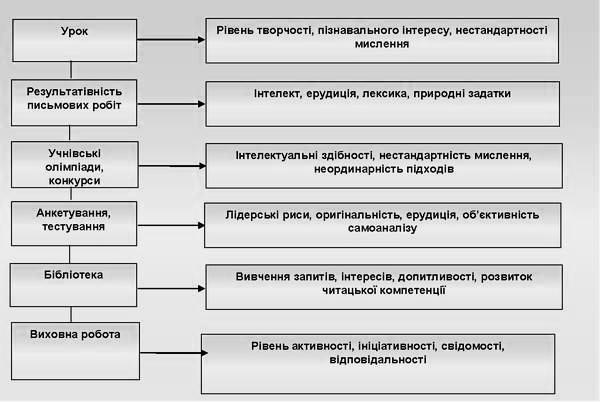 Для успішної роботи з обдарованими дітьми вчителеві потрібно:Використовувати у своїй роботі систему пошуку обдарованих і талановитих дітей.Виявляти здібності учнів за такими параметрами:характеристика уваги;особливості мислення;характеристика пам’яті;особливості темпераменту з урахуванням їх в організації навчальної діяльності.Внести зміни до поурочних і тематичних планів, де передбачалась би цілеспрямована робота з кожною обдарованою дитиною.Використовувати на уроках мотиваційні установки, які орієнтують учнів на навчання ''хочу все знати'', а не ''хай мене навчать''.Практикувати на уроках самостійні творчі завдання, роботи пошукового характеру.Поєднати навчальні знання з науковим пізнанням: науковим пошуком істини, експериментуванням, спостереженням у природі, синтезом і аналізом природних явищ.Система роботи вчителя з розвитку творчої особистості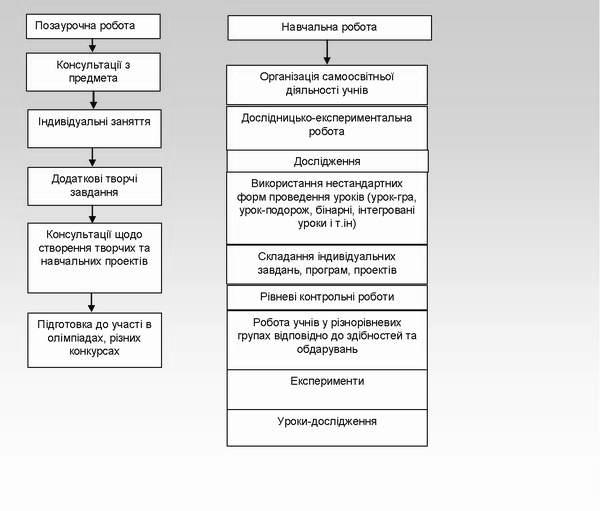 Як розвивати творчі здібності обдарованих дітейПідхоплюй думки учнів і оцінюй їх зразу, підкреслюючи їх оригінальність, важливість тощо. Підкреслюй інтерес дітей до нового. Заохочуй оперування предметами, матеріалами, ідеями. Дитина практично вирішує дослідницькі завдання. Вчи дітей систематичній самооцінці кожної думки. Ніколи не відкидай її. Виробляй у дітей терпиме ставлення до нових понять, думок. Не вимагай запам'ятовування схем, таблиць, формул, одностороннього рішення, де є багатоваріативні способи. Культивуй творчу атмосферу - учні повинні знати, що творчі пропозиції, думки клас зустрічає з визнанням, приймає їх, використовує. Вчи дітей цінувати власні та чужі думки. Важливо фіксувати їх в блокноті. Іноді ровесники ставляться до здібних дітей агресивно, це необхідно попередити. Найкращим засобом є пояснення здібному, що це характерно, і розвивати у нього терпимість і впевненість. Пропонуй цікаві факти, випадки, технічні та наукові ідеї. Розсіюй страх у талановитих дітей. Стимулюй і підтримуй ініціативу учнів, самостійність. Підкидай проекти, які можуть захоплювати. Створюй проблемні ситуації, що вимагають альтернативи, прогнозування, уяви. Створюй в школі періоди творчої активності, адже багатого геніальних рішень з'являється в такий момент. Допомагай оволодівати технічними засобами для записів. Розвивай критичне сприйняття дійсності. Вчи доводити починання до логічного завершення. Впливай особистим прикладом. Під час занять чітко контролюй досягнуті результати та давай завдання підвищеної складності, створюй ситуації самоаналізу, самооцінки, самопізнання. Залучай до роботи з розробки та впровадження власних творчих задумів та ініціатив, створюй ситуації вільного вибору і відповідальності за обране рішення. Використовуй творчу діяльність вихованців при проведенні різних видів масових заходів, відкритих та семінарських занять, свят. Під час опрацювання програмового матеріалу залучай до творчої пошукової роботи з використанням випереджувальних завдань, створюй розвиваючі ситуації. Активно залучай до участі в районних, обласних, Всеукраїнських конкурсах, змаганнях, виставках. Відзначай досягнення вихованців, підтримуй та стимулюй активність, ініціативу, пошук. Пам'ятай, що учень ''...це не посудина, яку потрібно наповнити, а факел, який треба запалити'' (К.Д.Ушинський). Якості, якими має володіти вчитель для роботи з обдарованими дітьмиБути доброзичливим і чуйним. Розбиратися в особливостях психології обдарованих дітей, відчувати їхні потреби та інтереси. Мати високий рівень інтелектуального розвитку. Мати широке коло інтересів. Бути готовим до виконання різноманітних обов'язків, пов'язаних із навчанням обдарованих дітей. Мати педагогічну і спеціальну освіту. Володіти почуттям гумору. Мати живий та активний характер. Виявляти гнучкість, бути готовим до перегляду своїх поглядів і до постійного самовдосконання. Мати творчий, можливо, нетрадиційний особистий світогляд. Бути цілеспрямованим і наполегливим. Володіти емоційною стабільністю. Уміти переконувати. Мати схильність до самоаналізу.Принципи роботи з обдарованими учнями:Єдність – передбачає спільність мети і завдань кожного з ступенів, наступність і взаємозв’язок між ними, надання усім дітям однакових стартових умов для здобуття загальної середньої освіти незалежно від соціального становища батьків. Школа є невід’ємною ланкою системи безперервної освіти і забезпечує рівень загальноосвітньої підготовки, достатній для подальшого здобуття освіти на наступних її етапах.Варіативність – означає визнання правомірності різних шляхів реалізації єдиної мети і завдань шкільної освіти на основі застосування різних педагогічних систем і технологій.Демократичність – визначається відкритістю перед суспільством, участю учнів, їхніх батьків, педагогічного колективу і представників громадськості у розробці та реалізації стратегії і змісту її діяльності, відповідальністю навчального закладу за якість освітніх послуг перед споживачем і державою.Поєднання національного і загальнолюдського – означає, що домінантою виховного процесу має стати виховання в учнів патріотизму з новим змістовним наповненням. З одного боку, це виховання почуття любові до рідного краю, свого народу, держави, відповідальності за їх майбутнє, а з іншого – відкритість до сприйняття різноманітних культур світу, освоєння фундаментальних духовних цінностей людства – гуманізму, свободи, справедливості, толерантності, культури миру, національного примирення, збереження природи.Світський характер – означає побудову освітнього процесу на засадах наукових знань, розгляд будь-якого предмету вивчення у відповідності з даними про нього сучасної науки.Приклади формування різних видів обдарованості\Типи обдарованих учнів.1. Найкращий учень: усі його люблять, робить те, що йому кажуть і як; любить подобатися.
2. Бунтівник: сперечається, з ним важко спілкуватися, часто в нього виникає стан емоційно вольового напруження, коли щось загрожує досягненню його мети.
3. Підпільник: знає, що за обдарованість не платять, а навпаки вимагають, тому прагне не вистрибувати, а бути як усі.
4. Втікач: випадає з ліцейної системи, не може підлаштуватися до вимог ліцею, викладачів, майстрів виробничого навчання.
5. Двобічний: відстає або має вади фізичні; його розглядають як слабкого, не помічають обдарованості.
6. Цілеспрямований: незалежний, автономний, знає собі ціну, знає, чого хоче. Найкращий тип для розробки індивідуальної програми.Соціально-психологічний портрет обдарованої дитини.Обдарованість дитини може проявлятися по-різному. У результаті досліджень науковцями виділено такі характерні особливості обдарованих дітей: Часто ''перескакують'' через послідовні етапи свого розвитку.Допитливість. Такі діти прагнуть до пізнання, дослідження навколишнього світу і не терплять жодних обмежень своїх досліджень .Самостійна дослідницька практика дитини. Це забезпечує можливість вивчати невідоме раніше.Логічне мислення.Добра пам’ять.Зацікавленість складними задачами, які не мають певного алгоритму розв’язування.Оригінальне мислення, здатність висувати несподівані ідеї, які відрізняють від банальних та широко відомих.Здатність до аналізу. Діти мають гнучке мислення, вміння асоціювати, знаходити аналогії, зв’язки між поняттями і процесами.Концентрована увага, вміння утримувати увагу при наявності перешкод на сприйняття інформації, вони буквально ''занурюються'' у своє заняття, якщо воно їм цікаве.Здатність до оцінки, рефлексивне ставлення до себе, впевненість в собі.Схильність до лідерства. Такі діти часто стають керівниками та організаторами в групових іграх та інших справах.Самостійність, сміливість брати на себе відповідальність.Адекватна конкурентність, яка стимулює інтерес до змагання з такими ж дітьми.Захоплення колекціонуванням, при цьому їхня мета - не приведення колекції в ідеальний порядок, а її реорганізація, систематизація на нових підставах. Великий словниковий запас, із задоволенням читають словники чи енциклопедії, придумують нові слова і поняття. Розвинене почуття гумору. Різноманітністю інтересів, що породжує схильність починати кілька справ одночасно.Ознаки обдарованого учня:часто перескакують через послідовні етапи свого розвитку;мають чудову пам'ять, беруть участь у всіх заходах, змаганнях, усних турнірах, олімпіадах тощо;мають великий словниковий запас, вони із задоволенням читають словники, енциклопедії;можуть займатися кількома справами відразу;дуже допитливі, активно досліджують навколишній світ;легко справляються з пізнавальною невизначеністю, із задоволенням сприймають складні довгострокові завдання;не можуть терпіти, коли їм нав'язують готову відповідь;можуть концентрувати свою увагу на одній справі;властиве надто розвинуте почуття справедливості;добре розвинуте почуття гумору;постійно намагаються вирішувати проблеми, які їм, поки що, ''не під силу'', й у вирішенні деяких з них домагаються успіху;для них характерні перебільшені страхи, оскільки вони здатні уявити собі безліч небезпечних наслідків подій;часто володіють екстрасенсорними здібностями;негативно оцінюють себе;інколи мають труднощі з тонкою координацією.Показники творчої обдарованості учнівУчень як особистість:Стійка, підвищена потреба в самоактуалізації, вияві себе, самоствердженні.Наявність особистої думки.Інтелектуальна незалежність, зневажливе ставлення до стереотипів, авторитетів. Потреба чинити опір шаблону, нав'язаному стилю діяльності.Високе самоставлення, самооцінка, потреба мати свій ''Я - образ''.Схильність до гри, почуття гумору, дотепність.Оригінальність.Імпульсивність, поривчастість.Широта інтересів. Інтерес до філософських питань.Повна відсутність поваги до проторених шляхів.Прагнення самостійно подолати труднощі, які виникли.Постійне прагнення поліпшувати якість своєї продукції, вимогливість до себе.Завзяття й наполегливість думки. Термін невідступно думати про певний предмет.Потреба в серйозній внутрішній роботі, створенні своєї індивідуальності, духовному зростанню.Розвиток творчих здібностей
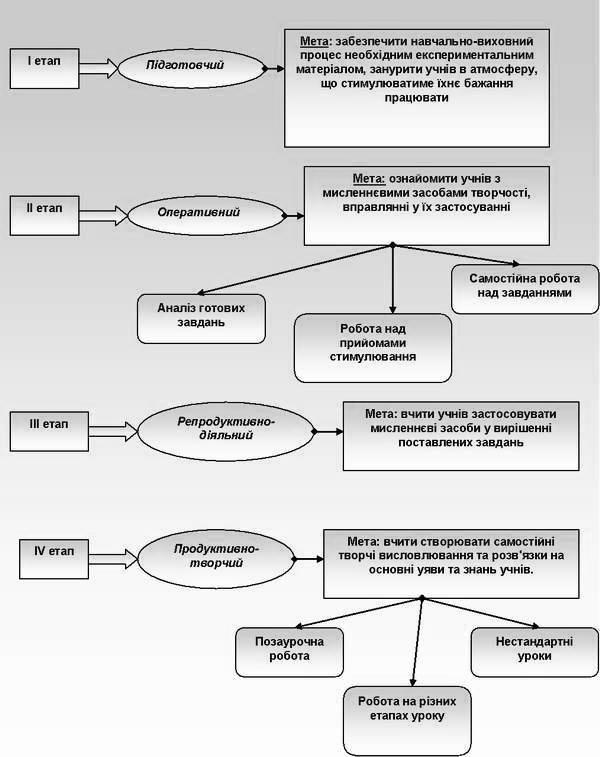 Способи розвитку здібностей обдарованих дітей.Підхоплювати думки учнів, оцінюючи їх одразу, підкреслюючи їх оригінальність, важливість, інтерес до нового. Стимулювати і підтримувати ініціативу учнів, самостійність. Створювати проблемні ситуації, що вимагають альтернативи, прогнозування, уяви.Розвивати критичне сприйняття дійсності.Вчити доводити починання до логічного завершення. Надавати можливість виконувати більше навчальних завдань з обов'язковим підвищенням їх складності (при цьому має бути витриманий оптимальний обсяг додаткової роботи, щоб уникнути перевантаження). Використовувати творчу діяльність вихованців при проведенні різних видів масових заходів, відкритих занять, свят. Під час опрацювання програмового матеріалу залучати до творчої пошукової роботи з використанням випереджувальних завдань, створювати розвиваючі ситуації. Активно залучати до участі в районних, обласних, Всеукраїнських конкурсах, змаганнях, виставках. Впливати особистим прикладом. Пам'ятати, що ''своєчасно знайти, виховати й розвинути задатки і здібності у своїх вихованців, своєчасно розпізнати в кожному його покликання - це завдання стає тепер найголовнішим у системі навчально-виховного процесу'' (В.О. Сухомлинський). 
Роль батьків у вихованні обдарованої дитини в сім'їПерелік орієнтованих заходів:1. Створення інформаційного банку даних обдарованих дітей із різних напрямів діяльності. 
2. Систематизація матеріалів періодичних видань із проблеми дитячої обдарованості. 
3. Проведення проблемно-тематичних семінарів із метою систематичного підвищення майстерності вчителів, які працюють з обдарованими дітьми.
4. Створення авторських програм та методичних розробок, спрямованих на виявлення та розвиток обдарованих дітей молодшого шкільного віку.
5. Організація постійно діючого консультпункту для вчителів із залученням науковців, лікарів, психологів, методистів районних (міських) відділів освіти. 
6. Залучення до роботи з обдарованими дітьми вчителів, які мають педагогічні звання.
7. Створення банку педагогічного досвіду щодо роботи з обдарованими дітьми. 
8. Організація і проведення шкільних, районних (міських) олімпіад із базових дисциплін. 
9. Підготовка до друку матеріалів із досвіду роботи, рекомендацій учителів, які працюють з обдарованими дітьми. 
10. Організація та проведення творчих звітів педагогів за результатами роботи з обдарованими дітьми на індивідуальних заняттях, гуртках, студіях. 
11. Забезпечення участі обдарованих дітей у міських, районних, обласних творчих конкурсах. 
12. Здійснення моніторингу стану здоров'я обдарованих дітей. 
13. Розробка системи матеріального та морального заохочення обдарованих учнів та вчителів, які працюють з ними. 
14. Розгляд питань організації роботи з обдарованими дітьми та визначення подальших напрямів роботи на засіданнях шкільних, районних (міських) методичних об'єднань учителів, педагогічних та методичних радах, нарадах при директорові.Для успішної роботи з обдарованими дітьми вчителеві потрібно:1. Використовувати у своїй роботі систему пошуку обдарованих і талановитих дітей.
2. Виявляти здібності учнів за такими параметрами:характеристика уваги;особливості мислення;характеристика пам’яті;особливості темпераменту з урахуванням їх в організації навчальної діяльності.3. Внести зміни до поурочних і тематичних планів, де передбачалась би цілеспрямована робота з кожною обдарованою дитиною.
4. Використовувати на уроках мотиваційні установки, які орієнтують учнів на навчання ''хочу все знати'', а не ''хай мене навчать''.
5. Практикувати на уроках самостійні творчі завдання, роботи пошукового характеру.
Поєднати навчальні знання з науковим пізнанням: науковим пошуком істини, експериментуванням, спостереженням у природі, синтезом і аналізом природних явищ.СИСТЕМА РОБОТИ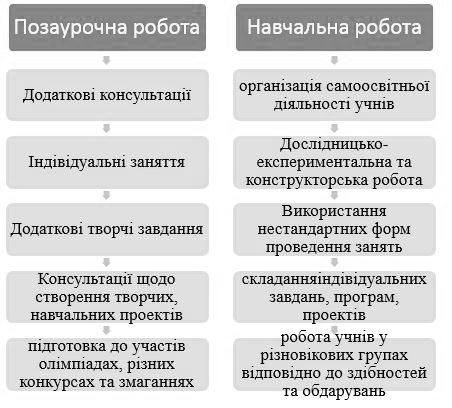 ФОРМИ Й МЕТОДИ РОБОТИ З ОБДАРОВАНИМИ ШКОЛЯРАМИУдосконалити навчально-виховний процес з обдарованими дітьми, дати їм ґрунтовні знання, озброїти їх практичним розумінням основ наук допомагає насамперед періодичність проведення олімпіад з основ наук, конкурсів-захистів науково-дослідницьких робіт, конкурсів-знавців, інтелектуальних аукціонів, змагань, ігрових тренінгів, семінарів, інтелектуальних марафонів тощо. У роботі з обдарованими дітьми можуть бути використані такі форми навчання: індивідуальні, фронтальні (дискусії, семінари, дебати, організаційно-діяльнісні ігри, рольові ігри), групові (парні, постійні групи зі зміною функцій, груповий поділ класу з однаковими завданнями, з різним завданням, із загальними звітом кожної групи перед усім класом). Особливою популярністю серед обдарованих дітей користуються дискусійні форми (симпозіуми, дебати. Круглі столи, невеликі сесії, ділові бесіди типа інтерв’ю, шкільні лекції, семінарські заняття). Ці форми дають можливість учням р озвинути власні риторичні здібності, опанувати методику дискусії, удосконалювати вміння висловлюватися та спілкуватися.Поради Девіда Льюїса щодо розвитку обдарованої дитини1. Відповідайте на запитання дитини якомога терпляче і чесно. серйозні запитання дитини сприймайте серйозно.
2. Створіть у квартирі місце-вітрину, де дитина може виставляти свої роботи. Не сваріть дитину за безлад у кімнаті під час її творчої роботи.
3. Відведіть дитині кімнату чи куточок винятково для творчих занять.
4. Показуйте дитині, що ви любите її такою, якою вона є, а не за її досягнення.
5. Надавайте дитині можливість у виявленні турботи.
6. Допомагайте дитині будувати її плани та приймати рішення.
7. Показуйте дитині цікаві місця.
8. Допомагайте дитині нормально спілкуватися з дітьми, запрошуйте дітей до своєї  оселі.
9. Ніколи не кажіть дитині, що вона гірша за інших дітей.
10.Ніколи не карайте дитину приниженням.
11.Купуйте дитині книжки за її інтересами.
12.Привчайте дитину самостійно мислити.
13.Регулярно читайте дитині чи разом з нею.
14.Пробуджуйте уяву та фантазію дитини.
15.уважно ставтеся до потреб дитини.
16.Щодня знаходьте час, щоб побути з дитиною наодинці.
17.Дозволяйте дитині брати участь у плануванні сімейного бюджету.
18.Ніколи не сваріть дитину за невміння та помилки.
19.Хваліть дитину за навчальну ініціативу.
20.Учіть дитину вільно спілкуватися з дорослими.
21.У заняттях дитини знаходьте гідне похвали.
22.Спонукайте дитину вчитися вирішувати проблеми самостійно.
23.Допомагайте дитині бути особистістю.
24.Розвивайте в дитині позитивне сприйняття її здібностей.
25.Ніколи не відмахуйтесь від невдач дитини.
26.Заохочуйте в дитині максимальну незалежність від дорослих.
27. Довіряйте дитині, майте віру в її здоровий глузд._ Рівні мислення Що робить учитель Що робить учень Репродуктивне мислення Пояснює, закріплює Запам'ятовує, репродукує Активне мислення Ставить проблему, формує, розв'язує Намагається зрозуміти, запам'ятати матеріал Самостійне мислення Ставить проблему, може формулювати її та пропонує учням самостійно розв'язувати Сам відкриває незнайоме, проводить довеональні способи застосування, оригінальні способи розв'язання Творче мислення Загальна організація коригування, контроль, вміле керівництво Формує проблему, самостійно розв'язує, опрацьовує навчальний матеріал за підручником, конспектом №з/пНапрямки роботиЗавдання та мета роботиВідповідальніТермін та місце виконання1Психолого-педагогічні аспекти Вивчити думки педагогів і психологів з проблеми Розробити індивідуальну програму (план)Розкрити найбільш ефективні форми роботи на індивідуальних заняттях, прийоми, методи Виявити пізнавальний інтерес учнів, необхідний рівень навантаження вчителі-предметники На кожному уроці і на протязі всього навчального року 2Науково-методичні аспекти Аналіз спеціальної методичної, психолого-педагогічної літератури кожен вчитель На початку кожного н.р. 3Робота з кадрами Підвищення професіоналізму в області роботи з обдарованими адміністрація школи, психолог На протязі всього н. р. 4Виявлення обдарованої молоді і створення умов для її розвитку Підготувати і розробити індивідуальний план розвитку обдарованих дітейАктивно включати обдарованих дітей у спільну творчу діяльність Розвивати мотивацію навчання та пізнавальні інтереси учнів Залучати учнів на самостійний пошук відповідей на проблемні питання, заохочувати використання додаткової літератури вчителі-предметники, класні керівники, психолог На кожному уроці і на протязі всього навчального року 5Забезпечення доступності позашкільної освіти Робота з громадкістю в напрямку розвитку обдарованої молоді адміністрація школи На протязі всього н. р. 6Забезпечення соціально-правових гарантій Робота з батьками обдарованих дітей адміністрація школи, класні керівники, психолог На протязі всього н.р. Види обдарованостіПриклади формуванняІнтелектуальнаобдарованістьнаукова шкільна конференціяінтелектуальні конкурсиучасть в роботі МАНпублікації  статей учнів олімпіадиінноваційні технології навчання на урокахіндивідуальні консультаціїсамоосвітаробота гуртка Художня обдарованістьгурток малюванняшкільний театртанцювальний гуртокКомунікативна обдарованістьшкільна система самоврядуваннязагальношкільні лінійкизагальношкільні заходиСпортивна обдарованістьтайквандо Повага до бажання дітей самостійно працюватиОрганізація різноманітних ігор, вікторин, розгадування і складання кросвордів, чайнвордів, ребусівНадання дитині свободи виборуНадання авторитетної допомогиСтворення умов для конкретного втілення творчої ідеїТерпимість до безладдяЗаохочення обдарованої дитиниЗдібність до самоаналізуРозвиток цікавості, допитливості, кмітливості, інтелекту й формування пізнавальних інтересівЗнання психологічних особливостей обдарованої дитини. Розуміння їхніх потреб та інтересівМати творчий особистий світоглядВолодіння почуттям гуморуВзаємозв'язок сім'ї і навчального закладу Застосування форм і методів народної педагогіки Виховання культури мовленняСтворення затишних і безпечних умов для розвитку